Engenharia CivilXXXXXNomeXXXXXX - XXXRAXXXTRABALHO DE ESTRUTURAS DE MADEIRACampo Grande – MSNovembro/2016Projeto de uma cobertura em treliçaElaborar o projeto de uma cobertura em treliça para uma edificação de planta retangular a ser utilizada com restaurante (Figura 1). Os requisitos arquitetônicos são:- cobertura em telhas cerâmicas tipo francesa;- cobertura aparente – sem forro;- estrutura em treliça triangular de madeira serrada.Adotar madeira da classe C30 dicotiledônea; 2ª categoria; Classe de umidade 2; inclinação 26°.Geometria da estrutura Figura 1 - Detalhe em planta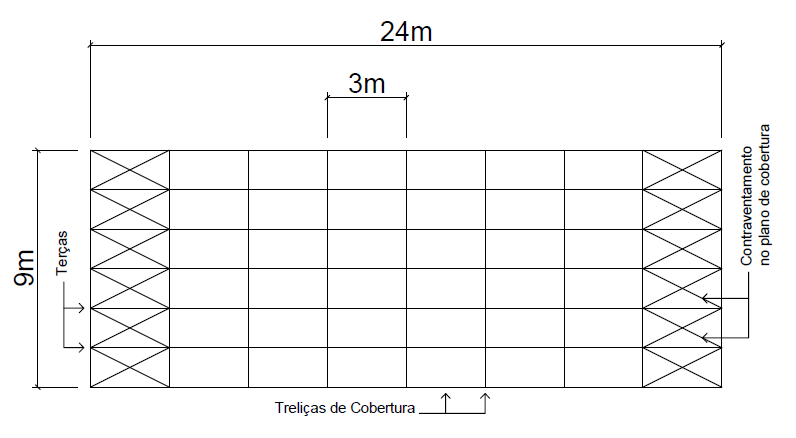 Figura 2 - Detalhe genérico da tesoura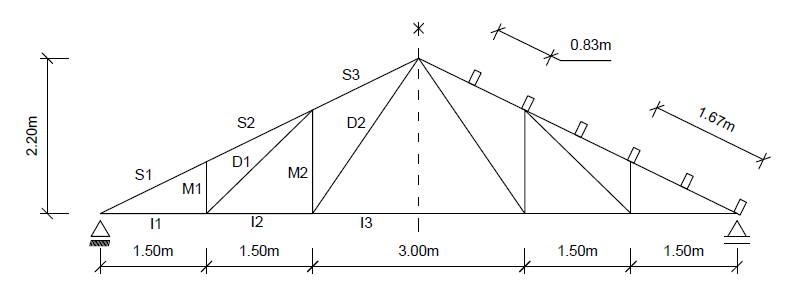 Propriedades mecânicas da madeira classe C30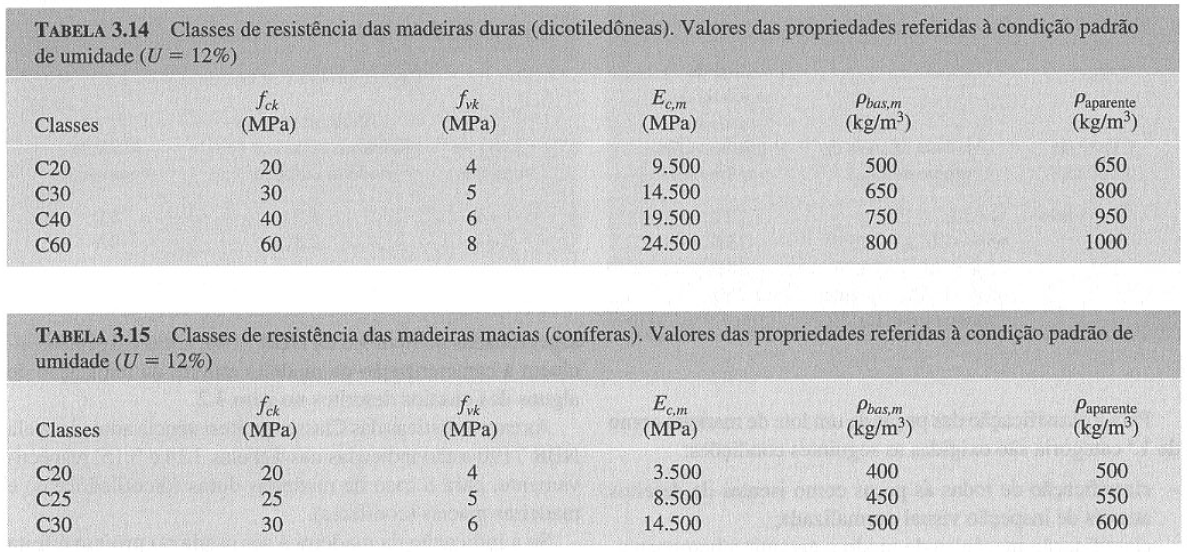 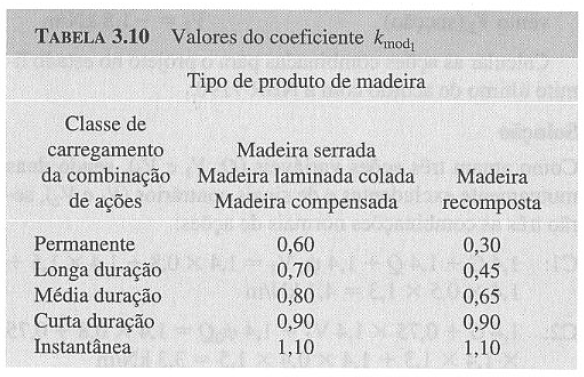 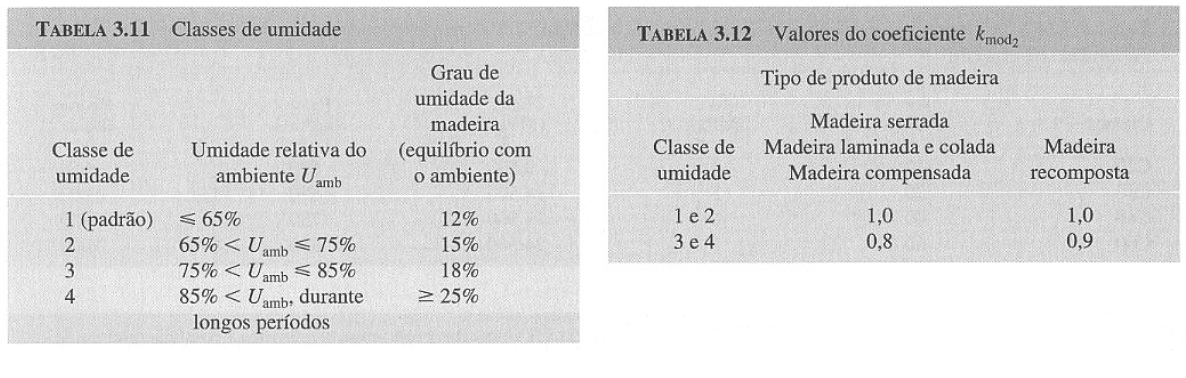 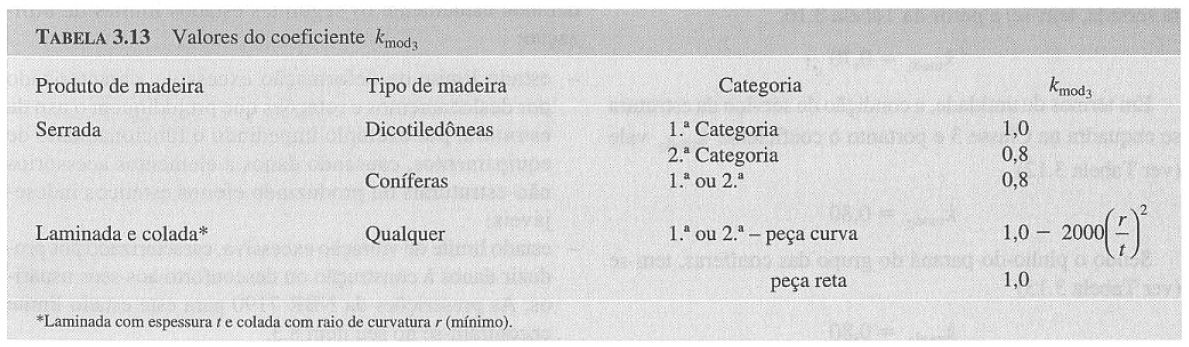 Fck= 30 MPa  /  Fvk= 5 MPa  /  Ec,m= 14500  /  ρbas,m= 650 kg/m³  /  ρaparente= 800 kg/m³kmod1= 0,70  /  kmod2= 1,00  /  kmod3= 0,80Coeficiente kmodResistência a tração paralela as fibrasResistência de compressão paralela às fibras de projetoResistência de tração paralela às fibras de projetoResistência de cisalhamento paralela às fibras de projetoMódulo de elasticidade efetivoCarregamentosPeso próprio da viga treliçada G1Peso das telhas e seu vigamento de apoio G2telhas + 30% de peso por absorção de água  =  1,3 x 500 N/m²ripas         =  20caibros     =  50terças       =  60____________________________________________VentoFigura 3 - Cargas de vento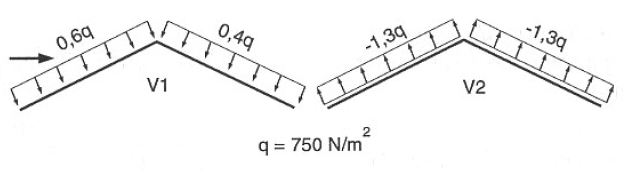 As cargas de vento foram calculadas levando em conta a geometria da edificação e suas aberturas e as informações referentes à sua localização, chegando-se a dois casos de carga: um de sobrepressão (V1) e outro de sucção (V2), conforme ilustrado na Figura 3. Neste caso de cobertura sem forro, a pressão e a sucção internas atuam diretamente nas telhas. O caso V2 (de sucção resultante) atuando nas telhas não será transmitido à estrutura, pois as telhas cerâmicas não são firmemente fixadas às ripas (o que pode ocorrer neste caso é o levantamento momentâneo de telhas alterando a distribuição das pressões). Resta então o caso V1 apenas.Esforços solicitantes da carga permanente G1 + G2Carga G1+G2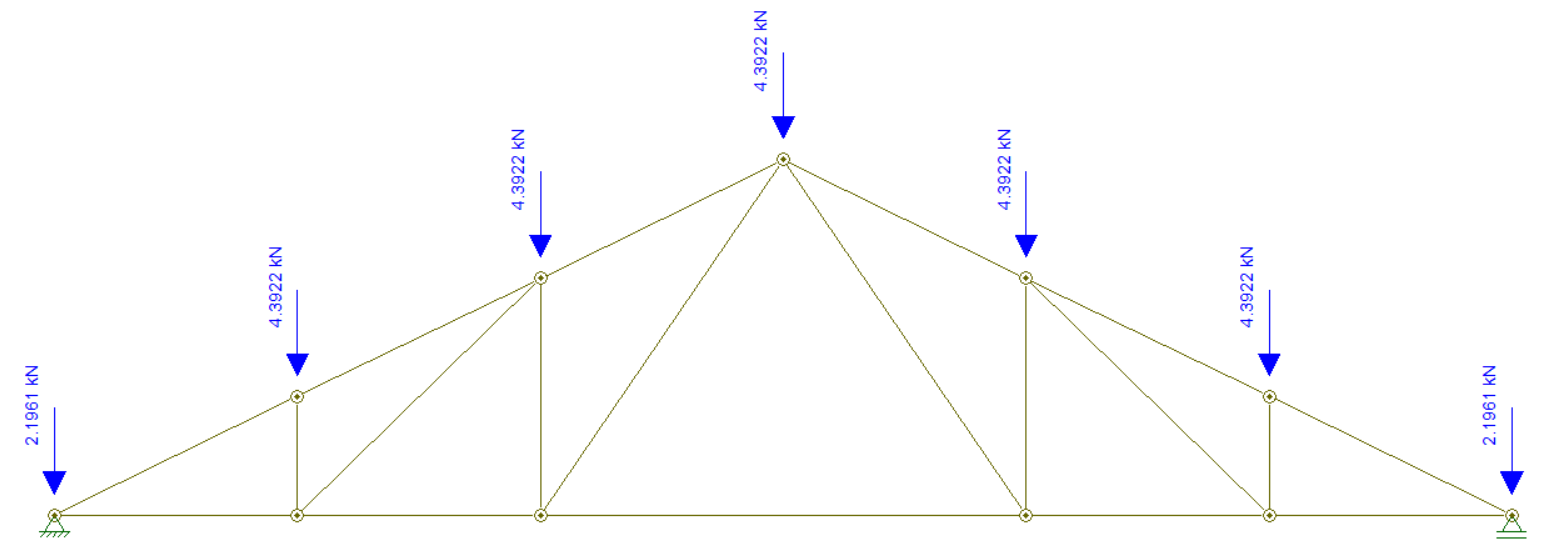 Esforços G1+G2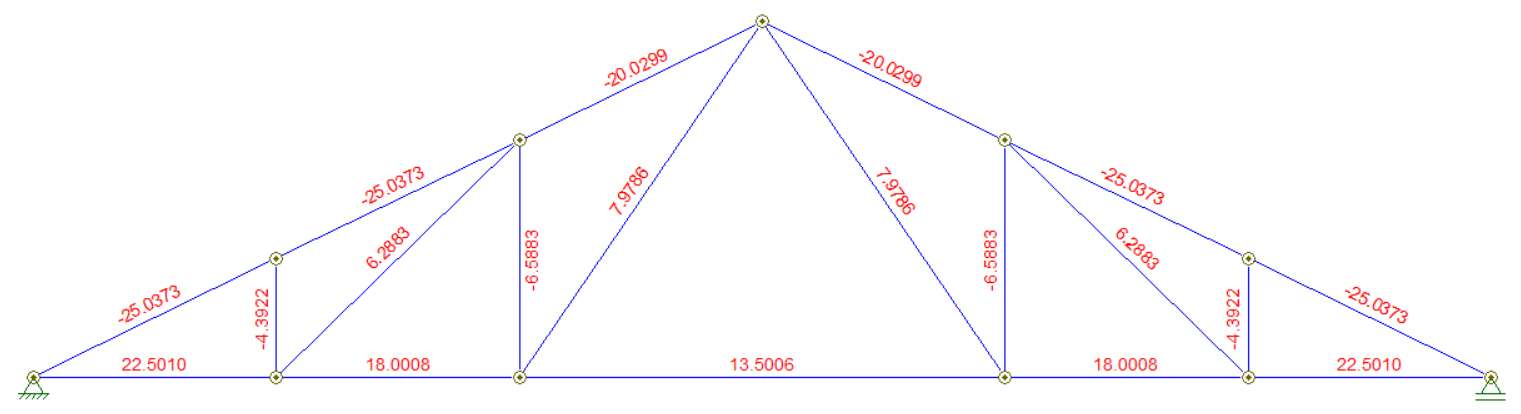 Esforços soliciantes da carga do vento V1aV1a vertical,V1a horizontal,Esforços soliciantes da carga do vento V1bV1b vertical,V1b horizontal,Cargas V1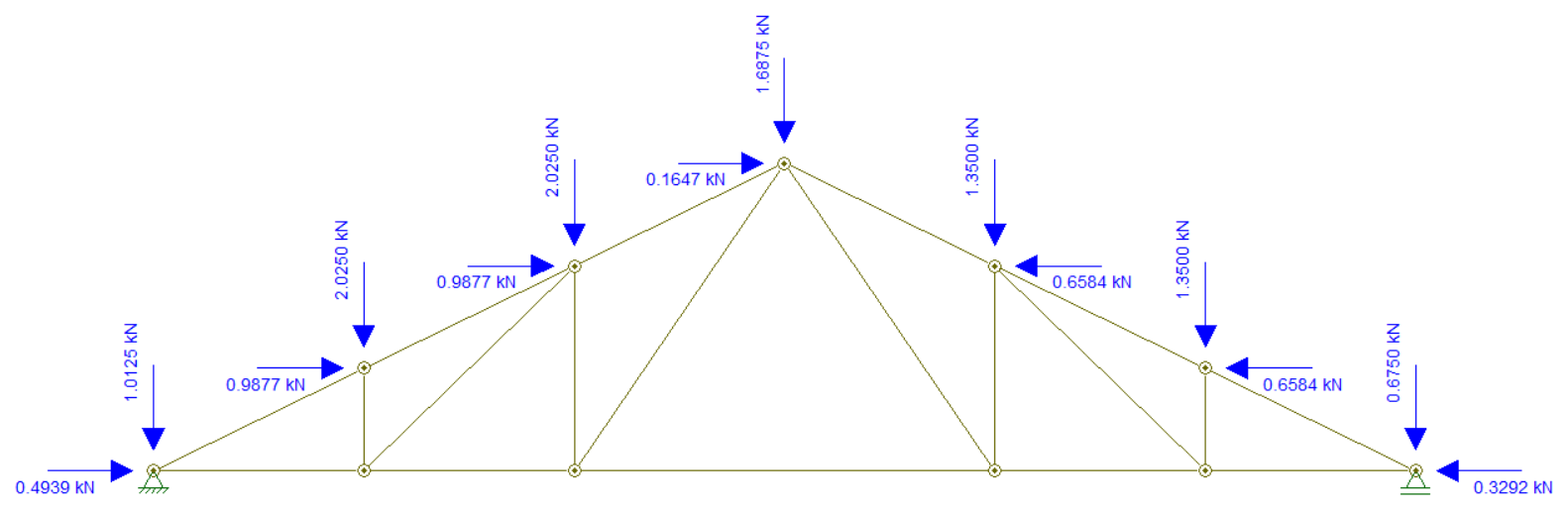 Esforços V1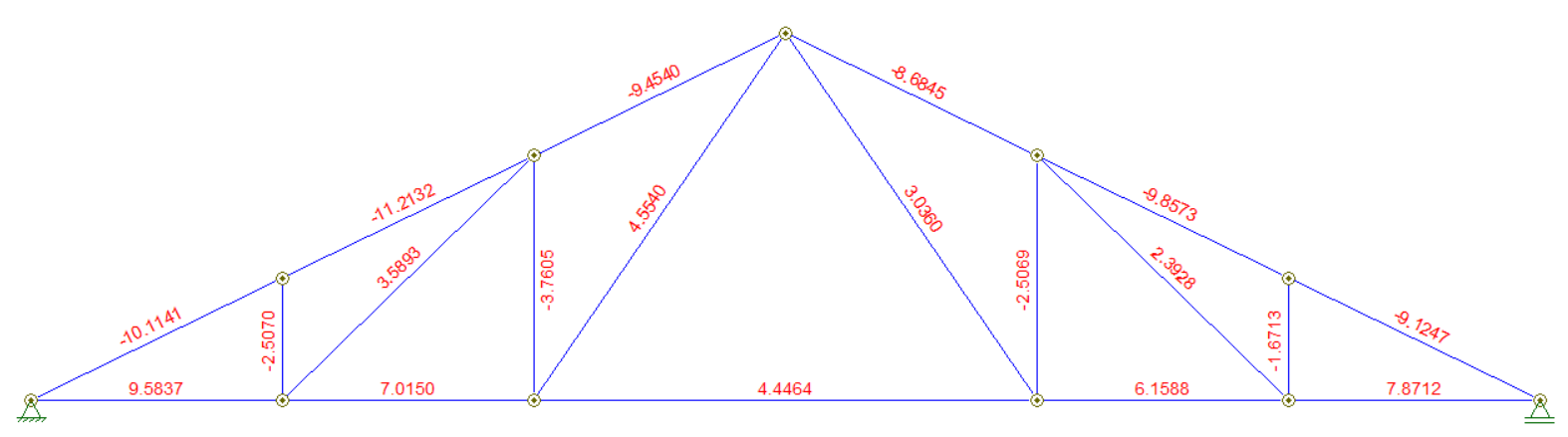 Predimensionamento dos elementos da treliçaBanzo inferiorTraçãoAdmitindo An = 0,7 Ag, tem-se Ag = 49 cm². Para dar lugar as ligações adota-se uma área bem maior do que a necessária pelos cálculos de resistência. A princípio adota-se seção dupla 2 x 7,5 cm x 10 cm.Banzo superior Flexocompressão no plano da treliça; compressão simples com flambagem fora do plano da treliçaFlambagem fora do plano da treliça Admitindo-se peça de largura b = 7,5 cm, tem-se,40 < 77,134 < 80 – Peça medianamente esbelta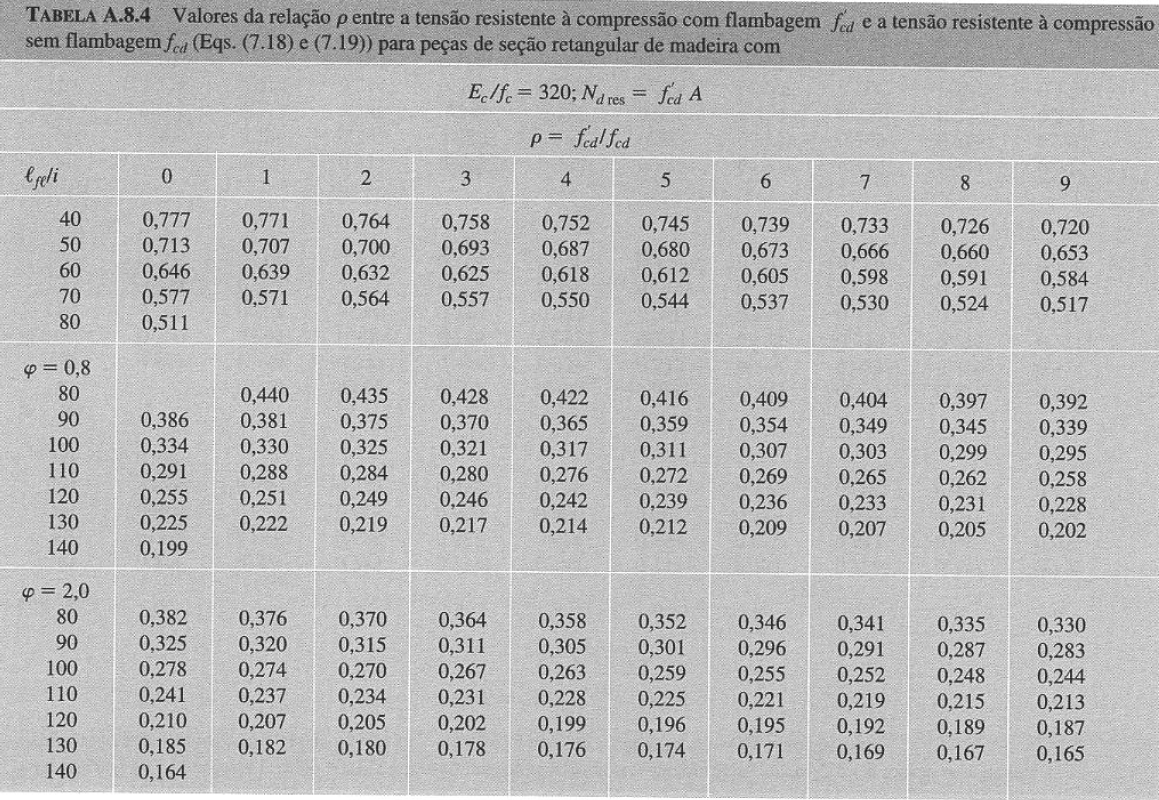 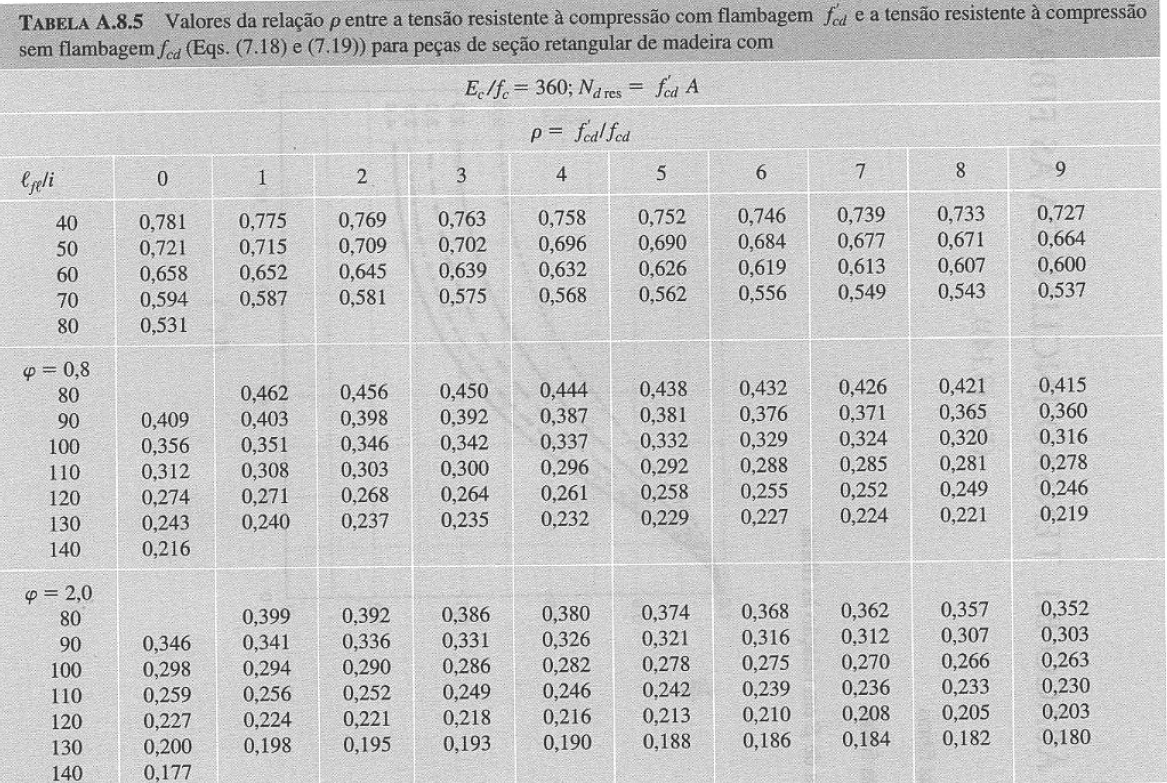 Interpolando valores da tabela A.8.4 e A.8.5, para Adota-se a princípio, seção dupla 2 x 7,5 cm x 10 cmFlexocompressão com flambagem no plano da terliçaDiagonaisTraçãoAdmitindo An = 0,6 Ag, tem-se Ag > 21,93 cm².Para acomodar adota-se a seção 7,5 cm x 10 cm.Montantes Compressão simples com flambagemlfl (iguais nos dois planos)Admitindo-se peça de largura b = 10 cm, tem-se,40 < 50,78 < 80 – Peça medianamente esbeltaInterpolando valores da tabela A.8.4 e A.8.5, para Adota-se seção simples 7,5 cm x 10 cmModelo da treliça de cobertura com as seções adotadas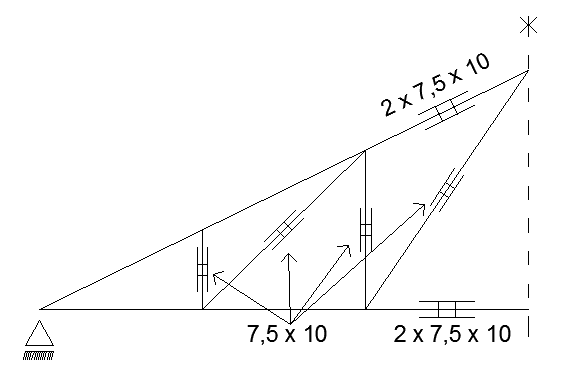 Verificação do dimensionamento dos elementos da terliça de coberturaPeso próprio da viga treliçada G1Carga P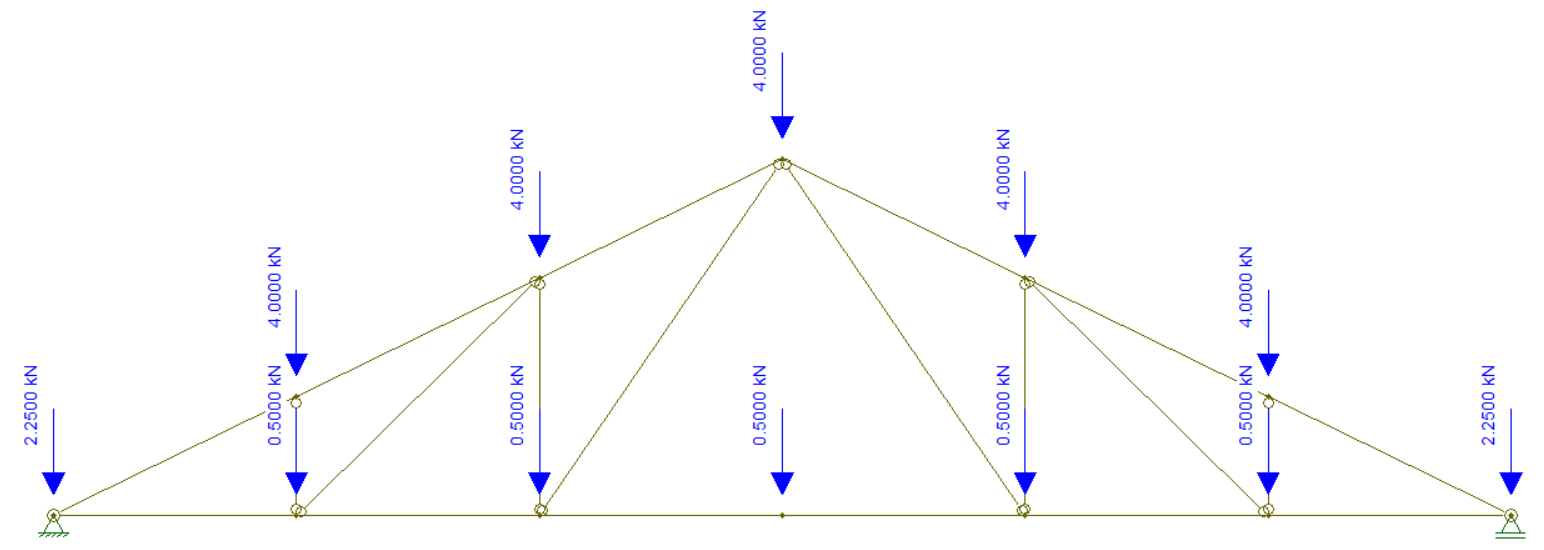 Esforços P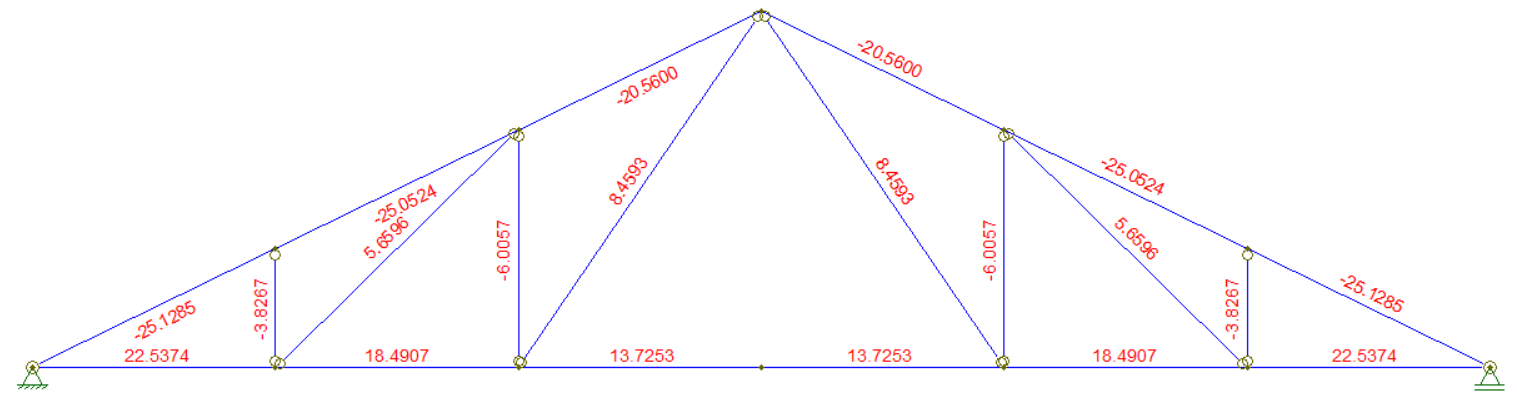 Banzo superior Flexocompressão com flambagem no plano da treliçaBanzo inferiorFlexotração no nóDimensionamento das ligaçõesDetalhe A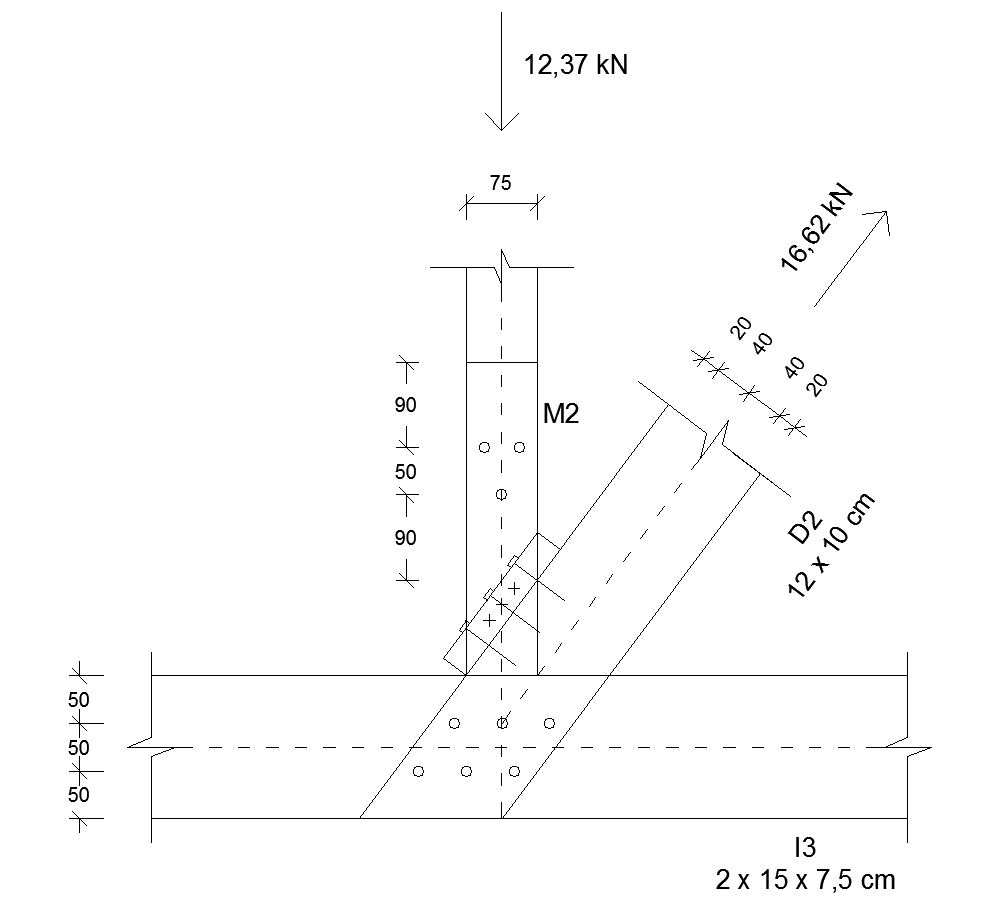 Transferência da força da diagonal D2 para o banzo inferiorPara acomodar os parafusos, a diagonal teve sua seção alterada para 12 cm x 10 cm e o banzo inferior para 2 x 15 cm x 7,5 cmTransferência de força do montante M2 para o banzo inferiorDetalhe B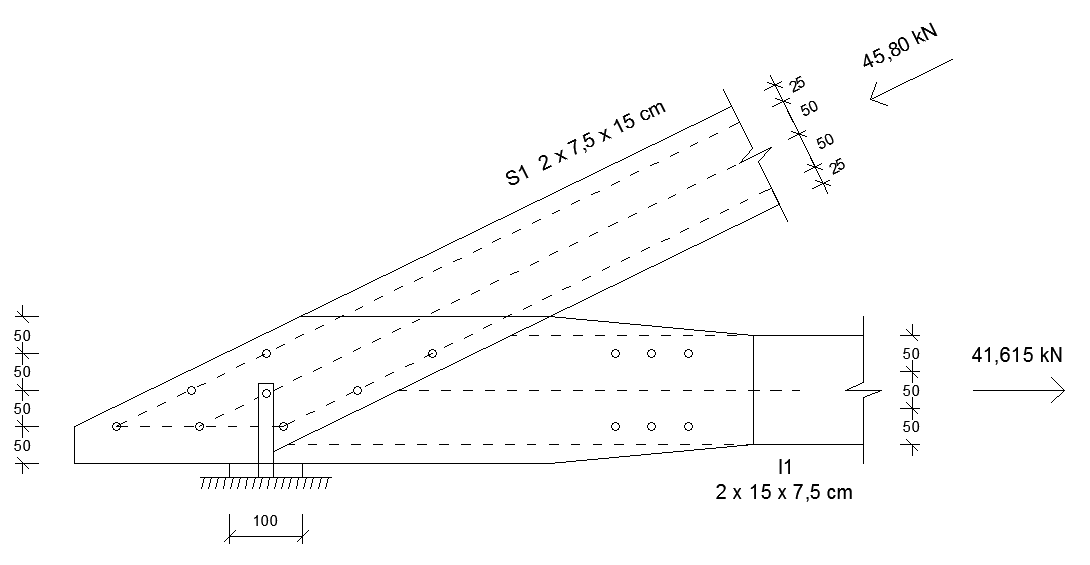 Transferência da força do banzo inferior para as talas laterais e interna de madeiraTransferência da força do banzo superior para as talasLargura necessária de apoio bVerificação da área líquida do banzo inferiorDetalhe C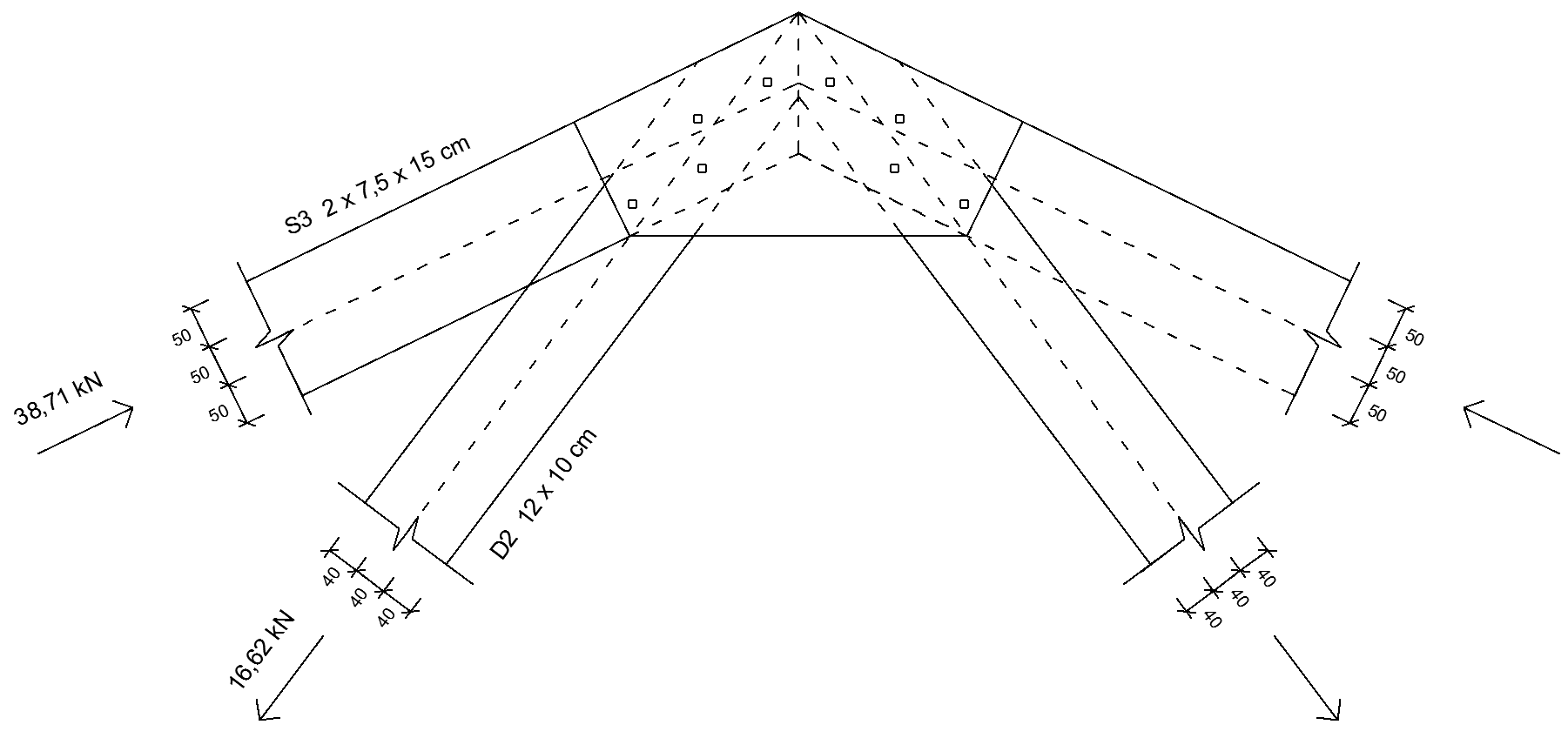 Transferência da força da diagonal D2 para o banzo superiorEstado limite de utilizaçãoA estrutura de cobertura é bastante rígida e atende com folga o estado limite de deslocamento excessivoCarga permanente G1 + G2Carga de vento V1ElementosEsforço normal* N (kN)Esforço normal* N (kN)S1-25.04-10.11S2-25.04-11.21S3-20.03-9.45I122.509.58I218.007.02I313.504.45M1-4.39-2.51M2-6.59-3.76D16.293.59D27.984.55Carga permanente G1 + G2Carga de vento V1ElementosEsforço normal* N (kN)Esforço normal* N (kN)S1-25.13-10.11S2-25.05-11.21S3-20.56-9.45I122.549.58I218.497.02I313.734.45M1-3.83-2.51M2-6.01-3.76D15.663.59D28.464.55